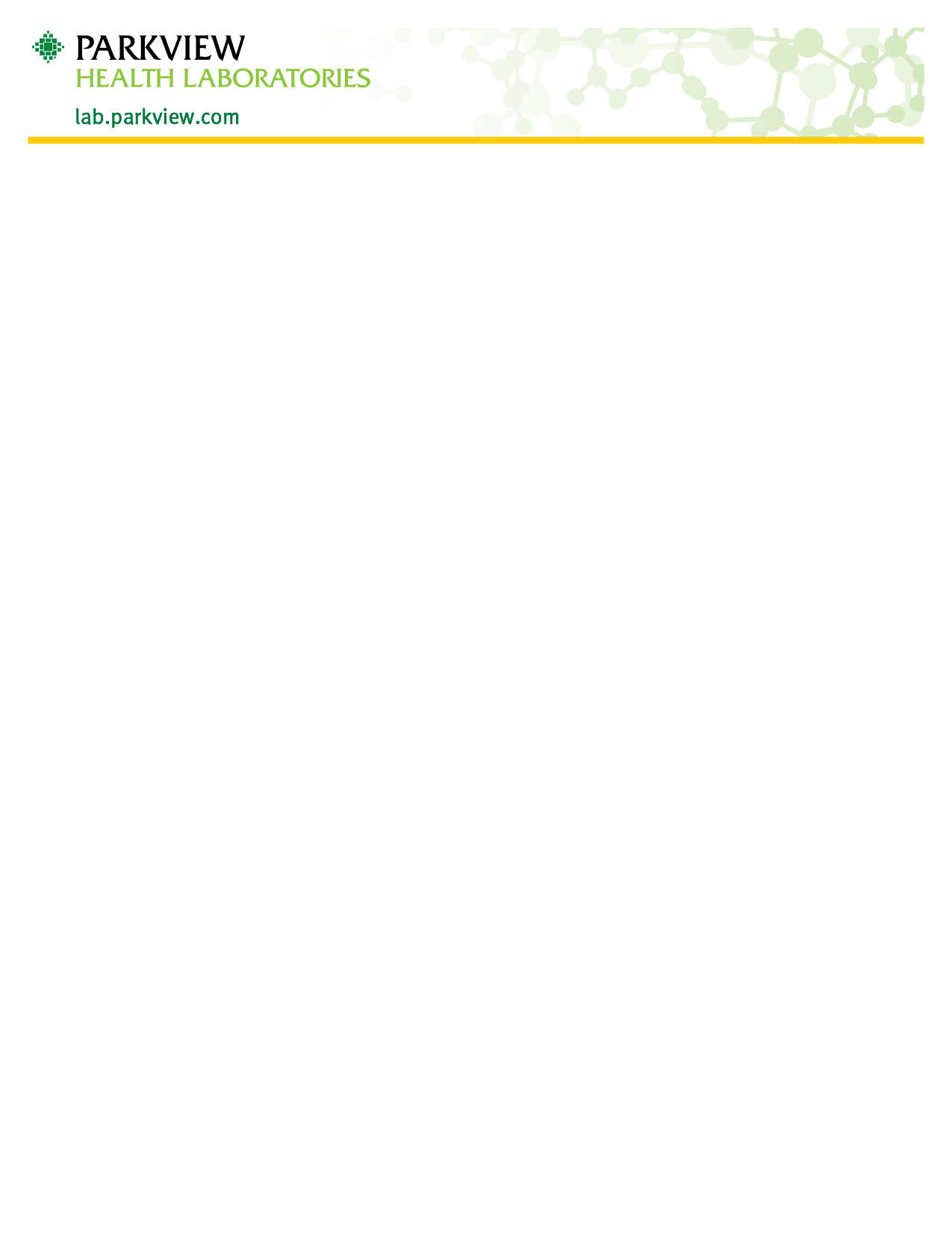 Enteric (Stool) Culture Collection InstructionsStool should be collected in a commode hat or a sterile container that fits on the toilet. Do not collect stool directly from the toilet water. Unwrap the sterile swab/container and discard the clear cap. The cotton-tipped stick should be used to swab/collect the stool specimen. Insert the swab into the carrier so the cotton-tipped end is inserted into the gel.Wash hands after collectionRefrigerate the specimen once the swab has been inserted into the carrier. Specimen should be labeled with full legal patient name, date of birth, date and time of collectionReturn the specimen as soon as possible to the lab for testing. If the physician requests this test multiple times, then the collections should take place on different days at least 48 hours apart. If you have any questions about the collection of stool specimens, please call Parkview Health Laboratories at (260) 266-1500 Option 1.